Oferty pracy dla psychologów, prawnika i doradcy zawodowego Fundacja EMIC od 2015 roku wspiera migrantów i migrantki oraz uchodźców i uchodźczynie w stawianiu pierwszych kroków w Polsce. Dążymy do tego, aby wspierane przez nas osoby osiągały niezależność: dobrze poznały polski język i kulturę, były niezależne finansowo, potrafiły się odnaleźć w nowej codzienności, stając się jej częścią.  W związku z rozpoczęciem nowego projektu „Masz prawo wiedzieć! Plus”, zapraszamy osoby którym bliska jest nasza misja i chciałby poprzez pracę zawodową wpierać osoby z doświadczeniem migracyjnym.  Zachęcamy do zapoznania się z poniższymi ogłoszeniami, i wysłania swoich dokumentów (CV oraz listu motywacyjnego) do 26 lutego, wpisując w tytule e-maila nazwę stanowiska którego aplikacja dotyczy.  Zapraszamy i już czekamy na nowe osoby w zespole Fundacji! Doradca/doradczyni zawodowa  Psycholog/psycholożka międzykulturowa  Prawnik/Prawniczka  Psycholog/psycholożka międzykulturowa dla dzieci i młodzieży z doświadczeniem migracyjnym  Oferta pracy psycholog międzykulturowy Oferta pracy psycholog międzykulturowy dla dzieci i młodzieży z doświadczeniem migracyjnym Oferta pracy prawnik Oferta pracy doradca lub doradczyni zawodowa  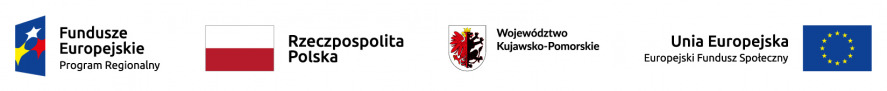 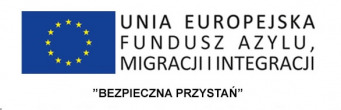 